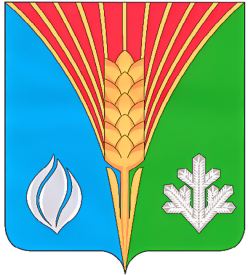                                         №43   30 ноября 2021 года_________________________________________________________________Газета муниципального образования       Костинский сельсовет   Курманаевскогорайона                                      Оренбургской  областиПОСТАНОВЛЕНИЕ ГЛАВЫ26.11.2021	№77-пОб утверждении перечня главных администраторов источников финансирования дефицита бюджета муниципального образования Костинский сельсоветВ соответствии с пунктом 4 статьи 160.2 Бюджетного кодекса Российской Федерации:1. Утвердить Перечень главных администраторов источников финансирования дефицита бюджета муниципального образования Костинский сельсовет согласно приложению.2. Контроль за исполнением настоящего постановления возложить на главу муниципального образования Солдатова Ю.А.3. Постановление вступает в силу после его подписания и применяется к правоотношениям, возникающим при составлении и исполнении бюджета муниципального образования, начиная с бюджета на 2022 год и на плановый период 2023-2024 годов.Разослано: в дело, прокурору, Совету депутатов.Приложение  к постановлению администрациимуниципального образования Костинский сельсоветот 26.11.2021 г № 77-пПеречень главных администраторов источников финансирования дефицита бюджета муниципального образования Костинский сельсоветПОСТАНОВЛЕНИЕ ГЛАВЫ26.11.2021	                                                                                                                    №78-пОб утверждении Перечня главных администраторов доходов бюджета муниципального образования Костинский сельсовет, порядка и сроков внесения изменений в перечень главных администраторов доходов бюджета муниципального образования Костинский сельсовет В соответствии с пунктом 3.2 статьи 160.1 Бюджетного кодекса Российской Федерации, постановлением Правительства Российской Федерации от 16.09.2021 № 1569 «Об утверждении общих требований к закреплению за органами государственной власти (государственными органами) субъекта Российской Федерации, органами управления территориальными фондами обязательного медицинского страхования, органами местного самоуправления, органами местной администрации полномочий главного администратора доходов бюджета и утверждению перечня главных администраторов доходов бюджета субъекта Российской федерации, бюджета территориального фонда обязательного медицинского страхования, местного бюджета»:1. Утвердить Перечень главных администраторов доходов бюджета муниципального образования Костинский сельсовет согласно приложению № 1.2. Утвердить Порядок  и сроки внесения изменений в перечень главных администраторов доходов бюджета муниципального образования Костинский сельсовет согласно приложению № 2.3. Контроль за исполнением настоящего постановления возложить на главу муниципального образования Солдатова Ю.А.4. Постановление вступает в силу после его подписания и применяется к правоотношениям, возникающим при составлении и исполнении бюджета муниципального образования, начиная с бюджета на 2022 год и на плановый период 2023-2024 годов.Разослано: в дело, прокурору, Совету депутатов.Приложение № 1  к постановлению администрациимуниципального образования Костинский сельсоветот 26.11.2021 г № 78-пПЕРЕЧЕНЬ ГЛАВНЫХ АДМИНИСТРАТОРОВДОХОДОВ БЮДЖЕТА МУНИЦИПАЛЬНОГО ОБРАЗОВАНИЯ КОСТИНСКИЙ СЕЛЬСОВЕТ КУРМАНАЕВСКОГО РАЙОНА ОРЕНБУРГСКОЙ ОБЛАСТИПриложение № 2 к постановлению администрациимуниципального образования Костинский сельсоветот 14.04.2021 г № 18-пПорядок и срокивнесения изменений в Перечень главных администраторов доходов бюджета муниципального образования Костинский сельсовет (далее – Порядок)1. Настоящий Порядок разработан в соответствии с пунктом 10 Общих требований к закреплению за органами государственной власти (государственными органами) субъекта Российской Федерации, органами управления территориальными фондами обязательного медицинского страхования, органами местного самоуправления, органами местной администрации полномочий главного администратора доходов бюджета и к утверждению перечня главных администраторов доходов бюджета субъекта Российской Федерации, бюджета территориального фонда обязательного медицинского страхования, местного бюджета, утвержденных постановлением Правительства Российской Федерации от 16.09.2021 № 1569 «Об утверждении общих требований к закреплению за органами государственной власти (государственными органами) субъекта Российской Федерации, органами управления территориальными фондами обязательного медицинского страхования, органами местного самоуправления, органами местной администрации полномочий главного администратора доходов бюджета и к утверждению перечня главных администраторов доходов бюджета субъекта Российской Федерации, бюджета территориального фонда обязательного медицинского страхования, местного бюджета», и определяет порядок  и сроки внесения изменений в перечень главных администраторов доходов бюджета сельского поселения.2. В случае внесения изменений в нормативные правовые акты Российской Федерации, Оренбургской области, Курманаевского района, муниципального образования Костинский сельсовет в части изменения состава и (или) функций главных администраторов доходов бюджета сельского поселения, а также принципов назначения и присвоения структуры кодов классификации доходов бюджетов в перечень главных администраторов доходов бюджета сельского поселения закрепление видов (подвидов) доходов бюджета за главными администраторами доходов бюджета сельского поселения, администрация муниципального образования Костинский сельсовет не позднее 30 календарных дней со дня внесения изменений разрабатывает проект постановления администрации Костинского сельсовета о внесении изменений в перечень главных администраторов доходов бюджета муниципального образования Костинский сельсовет. ПОСТАНОВЛЕНИЕ ГЛАВЫ26.11.2021	№79-пО признании постановления от  07.05.2019 № 13-п  утратившим силуВ соответствии с решением Совета депутатов от 29.09.2021 №48 «О муниципальном контроле в сфере благоустройства на территории муниципального образования Костинский сельсовет Курманаевского района Оренбургской области», руководствуясь Уставом муниципального образования Костинский сельсовет Курманаевского района:1.Постановление администрации от 07.05.2019 № 13-п  Об утверждении Порядка осуществления муниципального контроля в сфере благоустройства на территории муниципального образования Костинский сельсовет Курманаевского района Оренбургской области признать утратившим  силу.2. Контроль за исполнением настоящего постановления оставляю за собой.3. Постановление вступает в силу после его официального опубликования в газете   «Вестник Костинского сельсовета».Глава муниципального образования 	Ю.А.СолдатовРазослано: в дело,   прокуроруПОСТАНОВЛЕНИЕ ГЛАВЫ26.11.2021	       №80-пО признании постановления от  21.05.2019 № 16-п  утратившим силуВ соответствии с решением Совета депутатов от 29.09.2021 №48 «О муниципальном контроле в сфере благоустройства на территории муниципального образования Костинский сельсовет Курманаевского района Оренбургской области», руководствуясь Уставом муниципального образования Костинский сельсовет Курманаевского района:1.Постановление администрации от 21.05.2019 № 16-п Об утверждении административного регламента по осуществлению муниципального контроля в сфере благоустройства на территории муниципального образования Костинский  сельсовет Курманаевского района Оренбургской области признать утратившим  силу.2. Контроль за исполнением настоящего постановления оставляю за собой.3. Постановление вступает в силу после его официального опубликования в газете   «Вестник Костинского сельсовета».Глава муниципального образования 	    Ю.А.СолдатовРазослано: в дело,   прокуроруПОСТАНОВЛЕНИЕ ГЛАВЫ30.11.2021	№81-пОб утверждении методики прогнозирования поступлений доходов в бюджет муниципального образования Костинский сельсовет, главным администратором которых является администрация муниципального образования Костинский сельсовет Курманаевского района Оренбургской областиВ соответствии с пунктом 1 статьи 160.1 Бюджетного кодекса Российской Федерации, постановлением Правительства Российской Федерации от 23 июня 2016 года № 574 «Об общих требованиях к методике прогнозирования поступлений доходов в бюджеты бюджетной системы Российской Федерации» (в редакции Постановлений Правительства Российской Федерации от 11.04.2017 №436, от 05.06.2019 №722, от 14.09.2021 №1557):          1. Утвердить методику прогнозирования поступлений доходов в бюджет муниципального образования Костинский сельсовет, главным администратором которых является администрация муниципального образования Костинский сельсовет Курманаевского района Оренбургской области согласно приложению.2. Признать утратившим силу постановление № 85-п от 25.10.2016 «Об утверждении методики прогнозирования поступлений доходов в бюджет муниципального образования Костинский сельсовет Курманаевского районаОренбургской области администрируемых администрацией МО Костинский сельсовет».3.Контроль за исполнением настоящего постановления оставляю за собой. 4. Постановление вступает в силу после его подписания.Глава муниципального образования                                                             Ю.А.СолдатовРазослано: в дело, прокуратуру, финансовый отдел 	 	   Приложение        к постановлению администрациимуниципального образованияКостинский сельсовет от 30.11.2021№81-пМетодикапрогнозирования поступлений доходов в бюджет, главным администратором которых является администрация муниципального образования Костинский сельсовет Курманаевского района Оренбургской областиГлава муниципального образования                                                         Ю.А.СолдатовКод главыКод группы, подгруппы, статьи и вида источниковНаименование123Администрация муниципального учреждения Костинский сельсоветАдминистрация муниципального учреждения Костинский сельсоветАдминистрация муниципального учреждения Костинский сельсовет11101 05 02 01 10 0000 510Увеличение прочих остатков денежных средств бюджетов сельских поселений11101 05 02 01 10 0000 610Уменьшение прочих остатков денежных средств бюджетов сельских поселенийГлава муниципального образования                                                         Ю.А.СолдатовКод бюджетной классификации              Российской ФедерацииКод бюджетной классификации              Российской ФедерацииНаименование администратора доходовбюджета муниципального образования Костинский сельсовет Курманаевского района Оренбургской областиадмини-страторадоходовдоходов бюджета муниципального образованияНаименование администратора доходовбюджета муниципального образования Костинский сельсовет Курманаевского района Оренбургской области1                23100Управление Федерального казначейства по Оренбургской области1001 03 02231 01 0000 110Доходы от уплаты акцизов на дизельное топливо, подлежащие распределению между бюджетами субъектов Российской Федерации и местными бюджетами с учетом установленных дифференцированных нормативов отчислений в местные бюджеты (по нормативам, установленным федеральным законом о федеральном бюджете в целях формирования дорожных фондов субъектов Российской Федерации)1001 03 02241 01 0000 110Доходы от уплаты акцизов на моторные масла для дизельных и (или) карбюраторных (инжекторных) двигателей, подлежащие распределению между бюджетами субъектов Российской Федерации и местными бюджетами с учетом установленных дифференцированных нормативов отчислений в местные бюджеты (по нормативам, установленным федеральным законом о федеральном бюджете в целях формирования дорожных фондов субъектов Российской Федерации)1001 03 02251 01 0000 110Доходы от уплаты акцизов на автомобильный бензин, подлежащие распределению между бюджетами субъектов Российской Федерации и местными бюджетами с учетом установленных дифференцированных нормативов отчислений в местные бюджеты (по нормативам, установленным федеральным законом о федеральном бюджете в целях формирования дорожных фондов субъектов Российской Федерации)1001 03 02261 01 0000 110Доходы от уплаты акцизов на прямогонный бензин, подлежащие распределению между бюджетами субъектов Российской Федерации и местными бюджетами с учетом установленных дифференцированных нормативов отчислений в местные бюджеты (по нормативам, установленным федеральным законом о федеральном бюджете в целях формирования дорожных фондов субъектов Российской Федерации)111Администрация муниципального образования Костинский сельсовет Курманаевского района Оренбургской области1111 08 04020 01 1000 110Государственная пошлина за совершение нотариальных действий должностными лицами органов местного самоуправления, уполномоченными в соответствии с законодательными актами Российской Федерации на совершение нотариальных действий1111 08 04020 01 4000 110Государственная пошлина за совершение нотариальных действий должностными лицами органов местного самоуправления, уполномоченными в соответствии с законодательными актами Российской Федерации на совершение нотариальных действий1111 11 05025 10 0000 120Доходы, получаемые в виде арендной платы, а также средства от продажи права на заключение договоров аренды за земли, находящиеся в собственности сельских поселений (за исключением земельных участков муниципальных бюджетных и автономных учреждений)1111 11 05035 10 0000 120Доходы от сдачи в аренду имущества, находящегося в оперативном управлении органов управления сельских поселений и созданных ими учреждений (за исключением имущества муниципальных бюджетных и автономных учреждений)1111 13 02995 10 0000 130Прочие доходы от компенсации затрат бюджетов сельских поселений1111 14 06025 10 0000 430Доходы от продажи земельных участков, находящихся в собственности сельских поселений (за исключением земельных участков муниципальных бюджетных и автономных учреждений)1111 17 01050 10 0000 180Невыясненные поступления, зачисляемые в
бюджеты сельских поселений1111 17 05050 10 0000 180Прочие неналоговые доходы бюджетов сельских поселений1112 02 15001 10 0000 150Дотации бюджетам сельских поселений на выравнивание бюджетной обеспеченности из бюджета субъекта Российской Федерации1112 02 15002 10 0000 150Дотации бюджетам сельских поселений на поддержку мер по обеспечению сбалансированности бюджетов1112 02 20216 10 0000 150Субсидии бюджетам сельских поселений на осуществление дорожной деятельности в отношении автомобильных дорог общего пользования, а также капитального ремонта и ремонта дворовых территорий многоквартирных домов, проездов к дворовым территориям многоквартирных домов населенных пунктов1112 02 29999 10 0000 150Прочие субсидии бюджетам сельских поселений1112 02 30024 10 0000 150Субвенции бюджетам сельских поселений на выполнение передаваемых полномочий субъектов Российской Федерации1112 02 35118 10 0000 150Субвенции бюджетам сельских поселений на осуществление первичного воинского учета органами местного самоуправления поселений, муниципальных и городских округов1112 02 40014 10 0000 150Межбюджетные трансферты, передаваемые бюджетам сельских поселений из бюджетов муниципальных районов на осуществление части полномочий по решению вопросов местного значения в соответствии с заключенными соглашениями1112 02 45160 10 0000 150Межбюджетные трансферты, передаваемые бюджетам сельских поселений для компенсации дополнительных расходов, возникших в результате решений, принятых органами власти другого уровня1112 02 49999 10 0000 150Прочие межбюджетные трансферты, передаваемые бюджетам сельских поселений1112 07 05030 10 0000 150Прочие безвозмездные поступления в бюджеты сельских поселений182Управление Федеральной налоговой службы по Оренбургской области1821 01 02010 01 0000 110Налог на доходы физических лиц с доходов, источником которых является налоговый агент, за исключением доходов, в отношении которых исчисление и уплата налога осуществляются в соответствии со статьями 227, 227.1 и 228 Налогового кодекса Российской Федерации1821 01020 20 01 0000 110Налог на доходы физических лиц с доходов, полученных от осуществления деятельности физическими лицами, зарегистрированными в качестве индивидуальных предпринимателей, нотариусов, занимающихся частной практикой, адвокатов, учредивших адвокатские кабинеты, и других лиц, занимающихся частной практикой в соответствии со статьей 227 Налогового кодекса Российской Федерации1821 01 02030 01 0000 110Налог на доходы физических лиц с доходов, полученных физическими лицами в соответствии со статьей 228 Налогового кодекса Российской Федерации1821 05 03010 01 0000 110Единый сельскохозяйственный налог1821 06 01030 10 0000 110Налог на имущество физических лиц, взимаемый по ставкам, применяемым к объектам налогообложения, расположенным в границах сельских поселений1821 06 06033 10 0000 110Земельный налог с организаций, обладающих земельным участком, расположенным в границах сельских поселений1821 06 06043 10 0000 110Земельный налог с физических лиц, обладающих земельным участком, расположенным в границах сельских поселений012Финансовый отдел Администрации Курманаевского района Оренбургской области0121 17 01050 10 0000 180Невыясненные поступления, зачисляемые в бюджет сельского поселения0122 08 05000 10 0000 150Перечисления из бюджетов сельских поселений (в бюджеты сельских поселений) осуществление возврата (зачета) излишне взысканных сумм налогов, сборов и иных платежей, а также сумм процентов за несвоевременное осуществление такого возврата и процентов начисленных на взыскание сумм.N п/пКод главного администратора доходовНаименование главного администратора доходовКБК Наименование КБК доходовНаименование метода расчета Формула расчета Алгоритм расчета Описание показателей 1111Администрация муниципального образования Костинский сельсовет Курманаевского района Оренбургской области1080402001000011010804020014000110Государственная пошлина за совершение нотариальных действий должностными лицами органов местного самоуправления, уполномоченными в соответствии с законодательными актами Российской Федерации на совершение нотариальных действийГосударственная пошлина за совершение нотариальных действий должностными лицами органов местного самоуправления, уполномоченными в соответствии с законодательными актами Российской Федерации на совершение нотариальных действийМетод усредненияСнг = Ко * НсрКо = (Ко1 + Ко2 + Ко3-Кр) / 3Нср = (Н1 + Н2 + Н3-Нр) / (3 : Ко)С лк = Кл * Нсл Кл = (Кл1 + Кл2 + Кл3) / 3Нсл = (Нл1 + Нл2 + Нл3) / (3 : Кл)С 50 % = К50 % * Н50 %К50% = (К150% + К250% + К350%) / 3Нс50% = (Нл150% + Нл250% + Нл350%) / (3: К50%),Сн50% = С50 % : 2Дгп = Снг - Слк -  Сн50%,С нг - прогнозируемаясумма начислений погоспошлине; Ко – прогнозируемое количество обращений, рассчитанное как среднеарифметическое значение за три года Ко1, Ко2, Ко3 – количество обращений за отчетный год и два предшествующих отчетному году;Кр – количество обращений, имеющих разовый характер;Нср – среднее значение суммы начисленной госпошлины (включая льготные категории), рассчитанное как среднеарифметическое значение за три года Н1, Н2, Н3 – значение суммы начисленной госпошлины за отчетный год и два года, предшествующих отчетному году (включая льготные категории);Нр – платежи, имеющие разовый характерСлк – прогнозируемая сумма начислений госпошлины по обращениям льготной категории плательщиков, полностью освобождающихся от уплаты;Кл – прогнозируемое количество обращений льготной категории плательщиков, полностью освобождающихся от уплаты, рассчитанное как среднеарифметическое значение за три года Кл1, Кл2, Кл3 – количество обращений льготной категории плательщиков, полностью освобождающихся от уплаты за отчетный год и два предшествующих отчетному году.Нсл – среднее значение суммы начисленной госпошлины по льготной категории плательщиков полностью освобождающихся от уплаты,  рассчитанное как среднеарифметическое значение за три года Нл1, Нл2, Нл3 – значение суммы начисленной госпошлины по льготной категории плательщиков, полностью освобождающихся от уплаты за отчетный год и два года, предшествующих отчетному году.С50% – прогнозируемая сумма начислений госпошлины по обращениям льготной категории плательщиков, освобождающихся на 50 процентов от уплаты;К50% – прогнозируемое количество обращений льготной категории плательщиков, освобождающихся на 50 процентов от уплаты, рассчитанное как среднеарифметическое значение за три года К150%, К250%, К350% – количество обращений льготной категории плательщиков, освобождающихся на 50 процентов от уплаты за отчетный год и два предшествующих отчетному году;Нс50% – среднее значение суммы начисленной госпошлины по льготной категории плательщиков, освобождающихся на 50 процентовот уплаты,рассчитанное каксреднеарифметическоезначение за три годаНл150%, Нл250%, Нл350% – значение суммы начисленной госпошлины по льготной категории плательщиков, освобождающихся на 50 процентов от уплаты заотчетный год и двагода, предшествующих отчетномугоду. Сн50% - Прогнозируемая сумма госпошлины которая не поступит от льготной категории плательщиков, освобождающихся на 50 процентов Дгп – доходы, поступающие от государственной пошлины, зачисляемые в бюджет сельского поселения;2111Администрация муниципального образования Костинский сельсовет Курманаевского района Оренбургской области1110502510000012011105035100000120Доходы, получаемые в виде арендной платы, а также средства от продажи права на заключение договоров аренды за земли, находящиеся в собственности сельских поселений(за исключением земельных участков муниципальных бюджетных и автономных учреждений)Доходы от сдачи в аренду имущества, находящегося в оперативном управлении органов управления сельских поселений и созданных ими учреждений (за исключением имущества муниципальных бюджетных и автономных учреждений)Метод прямого расчетаПар.зем.=(Ао -Ар – Аум +Аув) х I+(З х Кз)Пар.им.=(Агод +/-Д) х I+(З х Кз)Пар.зем. – сумма доходов от арендной платы за земельные участки,  прогнозируемая к поступлению в бюджет муниципального образования Костинский сельсовет;Ао  – ожидаемый объем поступлений в текущем году;Ар – объем поступлений в текущем году платежей, носящих разовый характер;Аум – объем уменьшения арендной платы;Аув – объем увеличения поступлений арендной платы;I –прогнозируемый индекс потребительских цен на очередной финансовый год и плановый периодК – коэффициент сокращения задолженности (в расчете принимается равным 10%)З – сумма задолженности прошлых лет без учета отсроченных (рассроченных) и приостановленных к взысканию платежей.Пар.им. – сумма доходов от арендной платы за муниципальное имущество, прогнозируемая к поступлению в бюджет муниципального образования Костинский сельсовет;Агод – сумма годовых начислений доходов от арендной платы за муниципальное имущество согласно заключенным договорам аренды;Д – дополнительные (+) или выпадающие (-) доходы от сдачи в аренду муниципального имущества;i – прогнозируемый индекс потребительских цен на очередной финансовый год и плановый период;З – сумма задолженности прошлых лет без учета отсроченных (рассроченных) и приостановленных к взысканию платежей;Кз – коэффициент сокращения задолженности (в расчете принимается равным 10%).3111Администрация муниципального образования Костинский сельсовет Курманаевского района Оренбургской области11302995100000130Прочие доходы от компенсации затрат бюджетов сельских поселенийМетод усредненияДп=V/ТОп=(Vф/k)*12T - период времени (в годах);V - объем доходов за T лет (тыс. руб.);Оп – оценка поступлений;Vф-объем фактических поступлений за истекший период  текущего финансового года;k – количество месяцев истекшего периода текущего года.4111Администрация муниципального образования Костинский сельсовет Курманаевского района Оренбургской области11406025100000430Доходы от продажи земельных участков, находящихся в собственности сельских поселений (за исключением земельных участков муниципальных бюджетных и автономных учреждений)Поступление данного вида доходов не имеет постоянного характера поступлений, в связи с этим прогнозирование не осуществляется5111Администрация муниципального образования Костинский сельсовет Курманаевского района Оренбургской области1170105010000018011705050100000180Невыясненные поступления, зачисляемые в бюджеты сельских поселенийПрочие неналоговые доходы бюджетов сельских поселенийИной способПоступления по данному коду бюджетной классификации Российской Федерации зависят от количества расчетных документов, некорректно оформленных плательщиками, которые могут быть уточнены по кодам доходов бюджетов. В связи с чем поступления по данному коду прогнозируются на нулевом уровнеНе прогнозируется6111Администрация муниципального образования Костинский сельсовет Курманаевского района Оренбургской области11600000000000000Штрафы, санкции, возмещение ущербаМетод прямого расчетаШожид=Фза 1 полугодие тек.года+Ср мес.*6Ср мес.=Фотчетный год/12Шожид  - ожидаемые поступления от денежных взысканий (штрафов) за нарушение действующего законодательства;Фза 1 полугодие тек.года – сумма фактических поступлений штрафов, санкции, возмещение ущерба по состоянию за первое полугодие текущего года;Ср мес. – среднемесячное поступление:Фотчетный год – фактическое поступление доходов за отчетный год.7111Администрация муниципального образования Костинский сельсовет Курманаевского района Оренбургской области202150011000001502021500210000015020220216100000150202351181000001502023002410000015020249999100000 5020229999100000150202451601000001502024001410000015020705030100000150Дотации бюджетам сельских поселений на выравнивание бюджетной обеспеченности из бюджета субъекта Российской ФедерацииДотации бюджетам сельских поселений на поддержку мер по обеспечению сбалансированности бюджетовСубсидии бюджетам сельских поселений на осуществление дорожной деятельности в отношении автомобильных дорог общего пользования, а также капитального ремонта и ремонта дворовых территорий многоквартирных домов, проездов к дворовым территориям многоквартирных домов населенных пунктовСубвенции бюджетам сельских поселений на осуществление первичного воинского учета органами местного самоуправления поселений, муниципальных и городских округовСубвенции бюджетам сельских поселений на выполнение передаваемых полномочий субъектов Российской ФедерацииПрочие межбюджетные трансферты, передаваемые бюджетам сельских поселенийПрочие субсидии бюджетам сельских поселенийМежбюджетные трансферты, передаваемые бюджетам сельских поселений для компенсации дополнительных расходов, возникших в результате решений, принятых органами власти другого уровняМежбюджетные трансферты, передаваемые бюджетам сельских поселений из бюджетов муниципальных районов на осуществление части полномочий по решению вопросов местного значения в соответствии с заключенными соглашениямиПрочие безвозмездные поступления в бюджеты сельских поселенийИной способПоступления прогнозируются на основании нормативных правовых актов ( проектов нормативных правовых актов), субъекта Российской Федерации, муниципального района о распределении межбюджетных трансфертов из бюджетов бюджетной системы Российской Федерации и (или) объемов безвозмездных поступлений от других бюджетов бюджетной  системы Российской ФедерацииУчредитель: Администрация  муниципального образования Костинский сельсоветГлавный редактор: Солдатов Ю.ААдрес:461073 село Костиноул.Центральная ,д.5Тираж: 20 экз.Распространяется бесплатноТираж 20экз.